Продление сроков действия разрешения на право хранения и ношения гражданского оружияУважаемые владельцы оружия!Обращаю Ваше внимание, что в режиме работы разрешительной системы отдела охраны правопорядка и профилактики Пуховичского РОВД связанного с оборотом оружия, произошли изменения. Приём граждан осуществляется: среда, пятница – с 08.00 до 13.00; вторник, четверг – с 15.00 до 20.00; суббота – с 09.00 до 13.00, контактный телефон 8(01713)-35716.В месте с тем согласно Указа Президента Республики Беларусь 
от 26.04.2010 года № 200 «Об административных процедурах, осуществляемых государственными органами и иными организациями по заявлениям граждан» в перечень документов, предоставляемых гражданами для осуществления административной процедуры по продлению сроков действия разрешения на право хранения гражданского оружия внесены изменения и дополнения.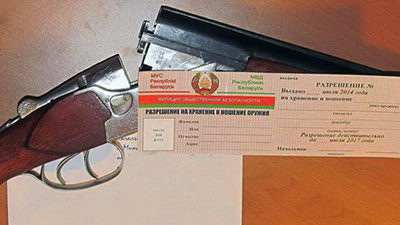 При продлении сроков действия разрешения на право хранения и ношения гражданского оружия его владельцу необходимо:гражданам Беларуси, иностранным гражданам и лицам без гражданства, которые постоянно проживают в республике, необходимо предоставить:— заявление;— паспорт либо другой документ, удостоверяющий личность;— разрешение на хранение и ношение гражданского оружия;— действующее государственное удостоверение на право охоты – в случае продления срока действия разрешения на хранение и ношение охотничьего оружия;— членский билет спортивной организации по пулевой стрельбе – в случае продления срока действия на хранение и ношение спортивного оружия;— документ, подтверждающий внесение платы в размере 1 базовой величины за каждую единицу гражданского оружия;— медицинскую справку о состоянии здоровья, подтверждающую отсутствие заболеваний и физических недостатков, включенных 
в перечень заболеваний и физических недостатков граждан, 
при наличии которых противопоказано владение оружием                         (форма 1 здр/у-10).Также информирую, что несвоевременность продления сроков действия разрешения на право хранения гражданского оружия, в том числе постановка оружия на учет при изменении места жительства, влечет за собой ответственность, предусмотренную Кодексом об административных правонарушениях Республики Беларусь (далее – КоАП) по статье 24.31 КоАП в виде штрафа от 4 до 15 базовых величин.Согласно статьи 24 Закона Республики Беларусь «Об оружии» юридическим лицам и гражданам запрещается хранить и использовать найденное или переданное им оружие, собственниками которого они не являются. Такое оружие подлежит немедленной сдаче в органы внутренних дел.За незаконное хранение оружия и боеприпасов, в том числе изготовление, приобретение, передача во владение, сбыт, хранение, перевозка, пересылка или ношение огнестрельного оружия и боеприпасов к нему, взрывчатых веществ, взрывных устройств, предусмотрена уголовная ответственность по статье 295 Уголовного кодекса республики Беларусь в виде исправительных работ на срок до двух лет, или ареста, или ограничения свободы на срок до пяти лет, или лишения свободы на срок до семи лет с конфискацией имущества или без конфискации.Вместе с тем, лицо, добровольно сдавшее оружие и боеприпасы, освобождается от административной и уголовной ответственности за действия, предусмотренные данной статьей, кроме случаев сбыта.Сведения принимаются круглосуточно по телефонам: 8(01713)-35534, 102. анонимность гарантируется.Старший инспектор по разрешительной работе отдела охраны правопорядка и профилактики отдела внутренних дел Пуховичского райисполкома Евгений Кузьменков.